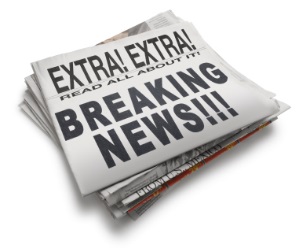 NamesHow often do you watch or read the news?What kind of news do you like to know about?Where do you usually get your news from?What is an interesting news story that you have heard recently?Do you think the news affects people’s view of the world? How?Do you trust the news? Why or why not?	What is the most shocking news that you can remember from the last year?